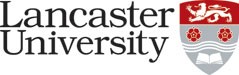 Full name and title of Examiner: ....................................................................................Name of Student Examined: ……………………………………………	Date of viva: ………………Degree of: (please  the relevant degree)	Ph.D	M.Phil	DClinPsy	Other Please indicate with a  if this is a resubmitted thesis		Yes		NoAll payments will be made via BACS directly to your account.P.T.OTravel Expenses (Please enclose all receipts)Travel by car will usually be reimbursed at an amount equivalent to the standard class rail fare plus an allowance for parking & taxi connectionsReason for use of private car (if applicable): ................................................................................................................................................................................................................................................................................................................................Other Expenses (Please enclose all receipts)Name on the account:Name on the account:Name and address of bank or building society:Name and address of bank or building society:Account number:Sort Code:	-	-For payments to overseas accounts please provide both your International Bank Account Number and Bank Identification Code:IBAN: BIC:DateMode of transport (if car please state number of miles)*FromToAmount Claimed*££££DESCRIPTION – Hotel, Meals, Car Parking, Postage / etc.Amount claimed££££Examination FeeMPhil, MRes or MSc by Research - £110 (resubmission £77)PhD, DClinPsy or MD - £165 (resubmission £77, or £105 if 2nd viva is held)DSc, DLitt, or PhD by published work - £220Fee PayableExamination FeeMPhil, MRes or MSc by Research - £110 (resubmission £77)PhD, DClinPsy or MD - £165 (resubmission £77, or £105 if 2nd viva is held)DSc, DLitt, or PhD by published work - £220£1735/URP(vatable exp)vat amount1706/URP(non vatable exp)1291/URP(fee payt)